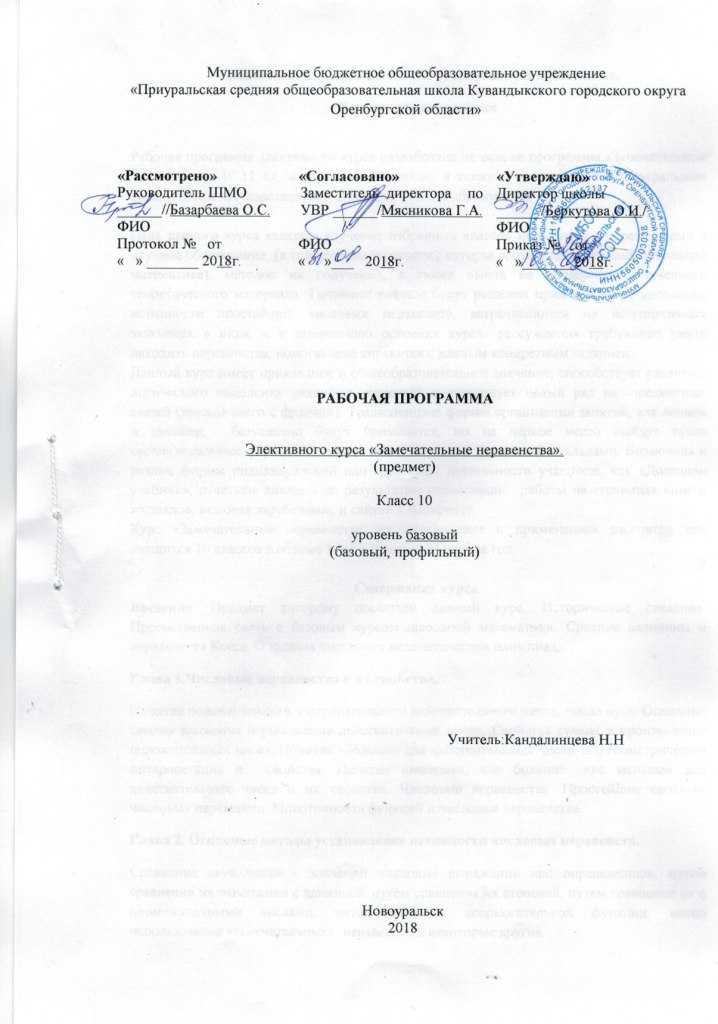 Замечательные неравенства, их обоснование и применение.Пояснительная записка.Рабочая программа элективного курса разработана на основе программы «Замечательные неравенства» 10-11кл. автора С.А.Гомонова, а также в соответствии с Федеральным компонентом государственного стандарта общего образования.Цель данного курса является изучение избранных классов неравенств с переменными и научное обоснование  (в той степени строгости , которая соответствует уровню школьной математике), методов их получения, а также выход на приложения изученного теоретического материала. Таковыми вначале будут решения примеров на установление истинности простейших числовых неравенств, встречающихся на вступительных экзаменах в вузы, а к завершению освоения курса- рассуждения требующие уметь находить неравенства, помогающие справится с данным конкретным заданием.Данный курс имеет прикладное и общеобразовательное значение, способствует развитию логического мышления учащихся, намечает и использует целый ряд межпредметных связей (прежде всего с физикой). Традиционные формы организации занятий, как лекции и семинар,  безусловно будут применятся, но на первое место выйдут такие организационные формы, как дискуссия, диспут, выступления с докладами. Возможны и разные формы индивидуальной или групповой деятельности учащихся, как «Допишем учебник», отчетные доклады по результатам «поисковой»  работы на страницах книг и журналов, включая зарубежные, и сайтов в Интернете.Курс «Замечательные неравенства, их обоснование и применение» рассчитан для учащихся 10 классов в объеме 1 час в неделю, 34 часа за год..Содержание курса.Введение. Предмет которому посвящен данный курс. Исторические сведения. Преемственная связь с базовым курсом школьной математики. Средние величины и неравенства Коши. О задачах школьных математических олимпиад.Глава 1.Числовые неравенства и их свойства.Понятие положительного и отрицательного действительного числа, число нуль. Основные законы сложения и умножения действительных чисел. Свойства суммы и произведения положительных чисел. Понятие «больше» для действительных чисел, его геометрическая интерпретация и  свойства. Понятие «меньше», «не больше», «не меньше» для действительных чисел и их свойства. Числовые неравенства. Простейшие свойства числовых неравенств. Монотонность функций и числовые неравенства.Глава 2. Основные методы установление истинности числовых неравенств.Сравнение двух чисел – значений числовых выражений «по определению», путем сравнения их отношения с единицей, путем сравнения их степеней, путем сравнения их с промежуточными числами, метод введения вспомогательной функции, метод использования «замечательных»  неравенств и некоторые другие.Глава3. Основные методы решения задач на установление истинности неравенств с переменными Частные случаи неравенства Коши, их обоснование и применение. Неравенство-следствие. Равносильные неравенства. Равносильные задачи на доказательство илиопровержение неравенств. Методы установление истинности неравенств с переменными: метод «от противного», метод анализа, метод усиления и ослабления, метод подстановки, метод использования тождеств, метод введения вспомогательных функций, метод понижения степеней выражений, образующих левую и правую части неравенств.Глава4. Метод математической индукции и его применение к доказательству неравенств. Неравенство Коши для произвольного числа переменных. Индукция вообще и в математике в частности. Система аксиом Дж. Пеано. Схема применения принципа математической индукции. Некоторые модификации метода математической индукции. Две теоремы о сравнении соответствующих членов двух последовательностей с помощью сравнения разности или отношения двух соседних членов одной последовательности с разностью или отношением двух членов другой последовательности. Примеры. Неравенство Коши для произвольного числа переменных. Некоторые неравенства, эквивалентные неравенству Коши. Глава 5. Неравенство Коши-Буняковского и его применение для решения задач. Формулировка и обоснование теоремы, устанавливающей соотношение Коши-Буняковского и дающая критерий реализации этого соотношения в варианте равенства. Геометрическая интерпретация неравенства Коши-Буняковского. Векторный вариант записи этого неравенства. Глава 6. Неравенства подсказывают методы их обоснования. Метод Штурма. Использование симметричности, однородности цикличности левой и правой частей неравенств. Геометрические неравенства, устанавливающие соотношения между длинами сторон треугольника. Глава 7. Средние степенные величины. Средние величины в школьном курсе математики, физики. Многообразие «средних» .Среднее арифметическое, среднее геометрическое и соотношение между ними в случае двух параметров. Геометрическая интерпретация. Четыре средние линии трапеции. Глава 8. Неравенство Чебышева и некоторые его обобщения. Неравенство Чебышева: простейший вариант и его обобщение, порожденное понятием одномонотонной последовательности. Неравенства, обобщающие как неравенство Чебышева, так и неравенство Коши-Буняковского. Глава 9. Генераторы замечательных неравенств. Свойства квадратичной функции – источник простейших неравенств. Неравенство треугольника. Свойства одномонотонных последовательностей – источник замечательных неравенств. Неравенство Иенсона. Глава 10. Применение неравенств. Задача Дидоны (упрощенный вариант) и другие задачи на оптимизацию. Поиск наибольшего и наименьшего значений функции с помощью замечательных неравенств.Тематическое планирование Требования к уровню подготовки обучающихсяВ результате изучения курса обучающиеся должны - иметь ясное представление о положительных, отрицательных числах и о числе нуль, а также свойствах, связанных с операциями арифметического сложения и умножения действительных чисел; - знать и уметь использовать понятия «не больше» и « не меньше» для действительных чисел, применять такие свойства ряда элементарных функций, как возрастание и убывание, свойства числовых неравенств; - уметь применять переходы к сравнению дополнений до единицы и к сравнению расстояний до ближайшего целого числа, а также переход к алгебраическим выражениям; - знать и уметь использовать для сравнения значений числовых выражений свойство монотонности степенной функции; - знать неравенство Коши и уметь применять его для решения задач; - владеть понятиями неравенство с переменными, решение неравенства, неравенство-следствие, система неравенств, совокупность неравенств, выполнять геометрическую интерпретацию понятий; - применять такие методы установления истинности неравенств, как метод синтеза и метод анализа, метод «от противного» и метод использования тождеств; - уметь доказывать неравенство Коши для трех и четырех переменных, применять неравенство Коши для обоснования неравенств с переменными; - знать метод перебора всех вариантов и уметь применять его при доказательстве неравенств с переменными; - иметь представление о системе аксиом Пеано; наизусть знать аксиому математической индукции; - иметь представление о нескольких вариантах метода математической индукции и уметь их использовать при решении задач; - знать и уметь доказывать неравенство Коши-Буняковского двумя способами (методом вспомогательной функции и с помощью тождества Лагранжа); уметь применять неравенство при решении задач; - иметь ясное представление о методе Штурма доказательства неравенств с переменными; - знать определение симметрической функции и симметрического неравенства; уметь использовать для доказательства неравенства его симметричность; - знать общее определение средней величины произвольного конечного числа действительных чисел; иметь представление о применении в физике средних величин; - знать и уметь использовать среднее арифметическое взвешенное при решении задач; - знать и уметь доказывать теорему о соотношении между четырьмя средними в случае двух переменных; -знать неравенство Чебышева, его доказательство и простейшие обобщения, уметь применять в решении задач; - знать и уметь использовать основные свойства линейной и квадратичной функций для обоснования и получения неравенств с переменными; - знать неравенство треугольника и теорему косинусов и уметь использовать их для обоснования и получения неравенств.Список литературы.1.  Гомонов С.А. Замечательные неравенства: способы получения и примеры применения. 10-11 классы. Элективные курсы. Учебное пособие для профильных классов общеобразовательных учреждений.- М.: Дрофа, 2005 2.  Гомонов С.А. Замечательные неравенства: способы получения и примеры применения. 10-11 классы. Методические рекомендации.- М.: Дрофа, 2005 3.  Элективные курсы в профильном обучении под редакцией А.Г.Каспржака. Образовательная область «Математика». Министерство образования РФ.- Национальный фонд подготовки кадров.- М.:Вита-Пресс, 2004 Календарно- тематическое планирование элективного курса «Замечательные неравенства»  в 10 классе№Название темыСодержание программыКоличество часовЗамечательные неравенства.8ч1Числовые неравенства и их свойства.12Основные методы установления истинности числовых неравенств.13Основные методы решения задач на установление истинности неравенствс переменными. 14Частные случаи неравенства Коши, их обоснование и применение.15Метод математической индукции и егоприменение к доказательству неравенств. 16Неравенство Коши для произвольного числа переменных.17Неравенство Коши—Буняковского иего применение к решению задач.18Неравенства подсказывают методы их  обоснования.1Средние величины: их свойства и применение267Средние степенные величины, соотношения между ними и другие источники замечательных неравенств.а) Средние арифметическое, геометрическое, гармоническое и квадратическое в случае двух параметров.б) Геометрические интерпретации.в) Среднее арифметико-геометрическое Гаусса и среднее арифметико-гармоническое.г) Симметрические средние. Круговые неравенства.д) Среднее арифметическое взвешенное и его свойства.е) Средние степенные и средниевзвешенные степенные.2221118Неравенство Чебышева.а) Неравенство Чебышева: простейший вариант и его обобщение,порожденное понятием одномонотонной последовательности.б) Неравенства, обобщающие какнеравенство Чебышева, так и неравенство Коши—Буняковского.229Генераторы замечательных неравенств.а) Cвойства квадратичной функции; геометрические модели.б) Свойства одномонотонных последовательностей — источник замечательных неравенств.в) Неравенство Иенсона (выпуклыефигуры и выпуклые функции, свойствацентра масс конечной системы материальных точек).г) Исследование функции на выпуклость и вогнутость средствами математического анализа. НеравенстваКоши—Гельдера и Минковского.222210Применение неравенств.а) Неравенства в математическойстатистике и экономике. Задачи на оптимизацию.б) Поиск наибольших и наименьшихзначений функций с помощью замечательных неравенств. Итоговая контрольная работа.221№Название темыДата проведенияДата проведенияКоличество часов№Название темыПланФактическиКоличество часов1Числовые неравенства и их свойства07.0912Некоторые понятия и свойства,считающиеся известными.14.0913Понятия «больше» и «меньше»для действительных чисел21.0914Простейшие свойства числовыхнеравенств.28.0915Основные методы установленияистинности числовыхнеравенств, или как узнать, «чтобольше».05.1016Сравнение двух действительныхчисел по «определению»12.1017Сравнение двух положительныхдействительных чисел путемсравнения с единицей ихотношения.19.1018Сравнение двух действительныхчисел с помощью сравнения их степеней.26.1019Метод сравнения двух чисел спомощью нахождения«промежуточного» для нихчисла.09.11110Метод применениязамечательных неравенств.16.11111Решение задач, иллюстрирующихперечисленные выше методы.23.11112Понятие неравенства спеременными и его решения.30.11113Неравенство- следствие.Равносильные неравенства.Опровержимые неравенства.07.12114Опровержимые неравенства.14.12115Основные методы решениязадач на установлениеистинности неравенств спеременными.21.12116Решение заданий по теме«Основные методы решениязадач на установлениеистинности неравенств  с переменными».28.12117Частные случаи неравенстваКоши, их обоснование иприменение.11.01118Частные случаи неравенстваКоши, их обоснование иприменение.18.01119Метод перебора всех вариантов: «полная индукция» и методматематической индукции.25.01120Метод математическойиндукции.01.02121Система аксиом ДжузеппеПеано.08.02122Задачи для самостоятельногорешения.15.021  23Метод математической индукциии его применение кдоказательству неравенств.22.021  24Метод математической индукциии его применение кдоказательству неравенств.01.03125Неравенство Коши дляпроизвольного числапеременных.12.03126Неравенство Коши дляпроизвольного числапеременных.15.03127Неравенство Коши-Буняковскогои его применение к решениюзадач22.03128Решение задач.05.04129Задачи для самостоятельногорешения.12.04130Среднее арифметическое,геометрическое, гармоническое,квадратическое.19.04131Среднее арифметическое,геометрическое, гармоническое,квадратическое. Соотношения между ними.26.04132Геометрические интерпретации.07.05133Задачи для самостоятельногорешения.17.05134Решение задач.24.051